UNIVERSIDAD AUTONOMA DE ZACATECAS UNIDAD ACADEMICA DE PSICOLOGIA COORDINACIÓN DE VINCULACIÓN Y EXTENSIÓN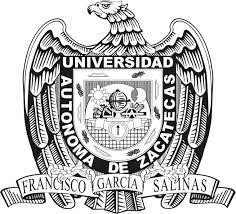 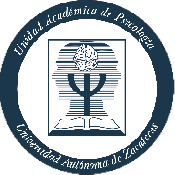 FORMATO DE SOLICITUD E IDENTIFICACIÓN DE PRACTICAS PROFESIONALES (PP)DATOS GENERALES DEL PRESTADORDATOS ESCOLARES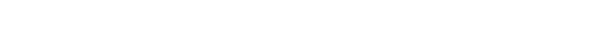 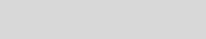 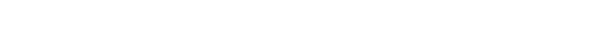 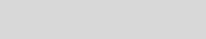 DATOS DE LA INSTITUCIÓN EN LA QUE PRESTARA SUS PRACTICAS PROFESIONALESNombreNombreNombreNombreNombreNombreNombreNombreFecha de NacimientoFecha de NacimientoFecha de NacimientoFecha de NacimientoLugar de NacimientoLugar de NacimientoLugar de NacimientoEdadDomicilioDomicilioDomicilioDomicilioColoniaColoniaColoniaC.P.LocalidadLocalidadLocalidadLocalidadMunicipioMunicipioMunicipioMunicipioEstadoEstadoEstadoEstadoTeléfonoTeléfono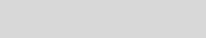 No. de MatrículaNo. de MatrículaNo. de MatrículaNo. de MatrículaCorreo ElectrónicoCorreo ElectrónicoCorreo ElectrónicoCorreo ElectrónicoNombre, Dirección y Teléfono del Familiar o ConocidoNombre, Dirección y Teléfono del Familiar o ConocidoNombre, Dirección y Teléfono del Familiar o ConocidoNombre, Dirección y Teléfono del Familiar o ConocidoNombre, Dirección y Teléfono del Familiar o ConocidoNombre, Dirección y Teléfono del Familiar o ConocidoTrabajaTrabajaLugarLugarLugarTeléfonoTeléfonoTeléfonoSiNoAño de ingreso a la EscuelaSemestre Actual o Año de EgresoGrupo y ÁreaPromedio ActualCampus:Campus:Nombre de la dependenciaNombre de la dependenciaNombre de la dependenciaNombre de la dependenciaDepartamento o Área donde va a Realizar sus Prácticas ProfesionalesDepartamento o Área donde va a Realizar sus Prácticas ProfesionalesDepartamento o Área donde va a Realizar sus Prácticas ProfesionalesDepartamento o Área donde va a Realizar sus Prácticas ProfesionalesCalle y númeroCalle y númeroColoniaC.P.LocalidadMunicipioMunicipioMunicipioEstadoTeléfonoTeléfonoTeléfonoPerfil y nombre  del director(a) de la Institución donde prestará sus P. P.Perfil y nombre  del director(a) de la Institución donde prestará sus P. P.Perfil y nombre  del director(a) de la Institución donde prestará sus P. P.Perfil y nombre  del director(a) de la Institución donde prestará sus P. P.Perfil , nombre y puesto del responsable de sus P.P. en la dependenciaPerfil , nombre y puesto del responsable de sus P.P. en la dependenciaPerfil , nombre y puesto del responsable de sus P.P. en la dependenciaPerfil , nombre y puesto del responsable de sus P.P. en la dependenciaActividades a desarrollar durante sus Prácticas ProfesionalesMaterias curriculares en las que impactarán sus P.P.